ИНФОРМАЦИОННО-МЕТОДИЧЕСКИЙ МАТЕРИАЛ«Разработка информационно-методических материалов и рекомендаций по обеспечению и сопровождению малозатратных организационно-экономических и организационно-управленческих мероприятий в области энергосбережения и повышения энергетической эффективности ОГВ, ОМСУ, краевых и муниципальных учреждений Пермского края»МОСКВА 2013СОДЕРЖАНИЕПЕРЕЧЕНЬ СОКРАЩЕНИЙ, УСЛОВНЫХ ОБОЗНАЧЕНИЙ, ТЕРМИНОВ	3ВВЕДЕНИЕ	51. ОБЩИЕ ПОЛОЖЕНИЯ	72 ОБЩИЕ УСЛОВИЯ И ПРИНЦИПЫ ФУНКЦИОНИРОВАНИЯ МЕТОДИКИ УПРАВЛЕНИЯ ЭНЕРГОЭФФЕКТИВНОСТЬЮ	92.1. Суть создания энергоэффективности	102.2. Характеристика результативности и эффективности	112.3. Исходные данные для расчета энергоэффективности	143 ОСНОВЫ ОПЕРАТИВНОГО УПРАВЛЕНИЯ ЭНЕРГЕТИЧЕСКОЙ ЭФФЕКТИВНОСТЬЮ	163.1.Принципиальная схема управления	163.2. Структура ответственных исполнителей	164 МЕТОДИКА ОПРЕДЕЛЕНИЯ ЭНЕРГЕТИЧЕСКОЙ ЭФФЕКТИВНОСТИ	184.1. Оценка эффективности использования ресурсов Организации, включая ресурс «Энергия»	184.2. Оценка энергоэффективности подразделения	205 ОРГАНИЗАЦИЯ ПОЛИТИКИ УЧРЕЖДЕНИЯ В ОБЛАСТИ ПОВЫШЕНИЯ ЭНЕРГЕТИЧЕСКОЙ ЭФФЕКТИВНОСТИ	236 ОРГАНИАЦИОННО - УПРАВЛЕНЧЕСКИЕ МЕРОПРИЯТИЯ	287 РЕКОМЕНДАЦИИ ПО ДОСТИЖЕНИЮ ЭФФЕКТА ПРИ РЕАЛИЗАЦИИ ОРГАНИЗАЦИОННЫХ МЕРОПРИЯТИЙ	33СПИСОК ИСПОЛЬЗОВАННЫХ ИСТОЧНИКОВ	36ПЕРЕЧЕНЬ СОКРАЩЕНИЙ, УСЛОВНЫХ ОБОЗНАЧЕНИЙ, ТЕРМИНОВВВЕДЕНИЕРазработка информационно-методических материалов и рекомендаций по обеспечению и сопровождению малозатратных организационно-экономических и организационно-управленческих мероприятий в области энергосбережения и повышения энергетической эффективности ОГВ, ОМСУ, краевых и муниципальных учреждений Пермского края проводиться в рамках долгосрочной целевой программы «Энергосбережение и повышение энергетической эффективности Пермского края на 2010 - 2020 годы» в 2013 году, утвержденной Постановлением Правительства Пермского края от 16 Сентября 2010 года № 649-п.Структура информационно-методических материалов основывается на национальном стандарте ГОСТ Р ИСО 50001-2012 и соответствуют методологии, известной как цикл по постоянному улучшению «Планируй – Действуй – Проверяй – Совершенствуй», и он включает аспекты энергетического менеджмента в состав ежедневных организационных практик, как показано на рисунке 1. 
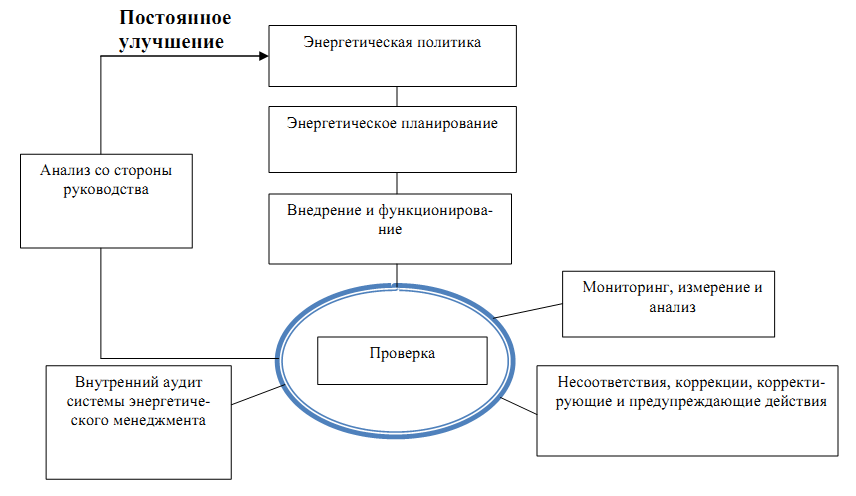 Рисунок 1 – Модель системы энергетического менеджментаДанный принцип может быть представлен в виде следующей схемы:Планируй: постановка целей, определение процессов, необходимых для распределения результатов в соответствии с возможностями по улучшению энергетических параметров и энергетической политики.Действуй: внедрение процессов.Проверяй: контроль и измерение энергетических процессов и продуктов на соответствие энергетической политике, поставленным целям, ключевым характеристикам данных процессов.Совершенствуй: разработка мероприятий по дальнейшему повышению энергетической надежности.Всеобщее применение настоящего Стандарта способствует более эффективному использованию энергетических ресурсов, повышению надежности энергообеспечения, расширению конкурентоспособности, а также оказывает положительное воздействие на изменение климата. Настоящий Международный Стандарт охватывает все виды энергии.Настоящий Стандарт может быть использован для сертификации/регистрации и самостоятельного утверждения системы энергоменеджмента в организации. Он не устанавливает абсолютных требований к эффективности использования энергии за пределами требований энергетической политики организации и ее обязательств по выполнению соответствующего законодательства. Таким образом, две организации, осуществляющие аналогичные операции, но с разными энергетическими показателями, могут соответствовать его требованиям. Организация может выбрать для интеграции ISO 50001 в другие системы управления, такие, как системы качества, охраны окружающей среды, безопасности и гигиены труда и социальной ответственности и прочее».1. ОБЩИЕ ПОЛОЖЕНИЯ1.1. Методика вводится в соответствии с интересами собственников, наемного персонала предприятий и учреждений в увеличении результативности и эффективности с помощью системы управления энергосбережением и энергоэффективностью. 1.2. Методика вводится дополнительно к существующим системам управления ОГВ, ОМСУ, краевых и муниципальных учреждений Пермского края и базируется на исходных данных, находящихся в распоряжении руководителей, ответственных за ресурсы, экономистов подразделений, планово-экономического отдела и бухгалтерии. 1.3. Методика устанавливает единые требования и методические принципы расчета и управления энергосбережением и энергоэффективностью ОГВ, ОМСУ, краевых и муниципальных учреждений Пермского края.1.4. Методика устанавливает алгоритм управления энергосбережением и энергоэффективностью, создаваемой структурными элементами ОГВ, ОМСУ, краевых и муниципальных учреждений Пермского края, определения причин снижения энергосбережения и энергоэффективности; разработки мероприятий по устранению причин снижения; внедрения мероприятий и контроль исполнения.1.5. Методика используется для:Оперативного управления энергосбережением и энергоэффективностью.Оценки эффективности системы управления энергосбережением и энергоэффективностью в структурных подразделениях ОГВ, ОМСУ, краевых и муниципальных учреждений Пермского края.Разработки системы вознаграждения руководителей, ответственных за использование энергии и конечный результат.1.6. Методика определяет исходные данные по каждому структурному элементу ОГВ, ОМСУ, краевых и муниципальных учреждений Пермского края и в целом для расчета энергосбережения и энергоэффективности.1.7. Методика определяет условия, необходимые для эффективного использования управления энергосбережением и энергоэффективностью. 1.8. Методика определяет понятия, используемые для управления энергосбережением и энергоэффективностью.2 ОБЩИЕ УСЛОВИЯ И ПРИНЦИПЫ ФУНКЦИОНИРОВАНИЯ МЕТОДИКИ УПРАВЛЕНИЯ ЭНЕРГОЭФФЕКТИВНОСТЬЮВ современных представлениях оценочных принципов и технологий, политика экономического роста рассматривается как политика результативности и эффективности Организации. В современных условиях такая политика в первую очередь может быть обеспечена в системе "Управления ресурсами". При этом подразумевается выделение ключевых ресурсов, одним из которых является энергия, используемая предприятиями, учреждениями и другими организациями. В данной методике под энергией понимается: «электричество, топливо, пар, тепло, сжатый воздух, возобновляемые источники энергии и т.д.».Управление результативностью и эффективностью основывается на принципах планирования и управления всеми ключевыми ресурсами, находящимися в распоряжении предприятия.Планирование – это процесс заблаговременного принятия и оценки взаимосвязанной совокупности решений в ситуации, когда предполагается, что желаемое состояние в будущем, вряд ли наступит, если не принять специальных мер, и что, приняв соответствующие меры, можно увеличить вероятность благоприятного исхода. Основной смысл планирования в адаптации. Задуманные события время от времени происходят, но только как побочный продукт адаптивного процесса. Адаптироваться должна сама Организация, вырабатывая в процессе адаптации последовательность планов. Наиболее общее определение управления может быть сформулировано следующим образом. Управление – это процесс воздействия на персонал Организации и ее отдельных членов с помощью реализации функций планирования, организации, мотивации и контроля для достижения поставленных целей и решения соответствующих им задач наиболее оптимальным путем при получении наилучших результатов с наименьшими затратами ресурсов.В свете вышеизложенного возникает необходимость использования современных информационных технологий и кибернетической модели для построения системы оперативного управления энергоэффективностью, основанной на эффективном планировании и управлении энергетическими ресурсами. 2.1. Суть создания энергоэффективностиПоказатели результативности и эффективности является важнейшей комплексной оценкой, адекватно отображающей экономическую эффективность Организации, ее финансовое благополучие и ожидания перспектив деятельности. Они отображают любые изменение ситуации: снижение рентабельности выпуска, ухудшение платежеспособности, увеличение инвестиционного риска, потерю конкурентной силы – все это вызывает снижение результативности и эффективности Организации.Практически все важнейшие управленческие решения принимаются с целью увеличения этих двух показателей в любой Организации. Для управления результативностью и эффективностью применима следующая концепция управления (рисунок 3). 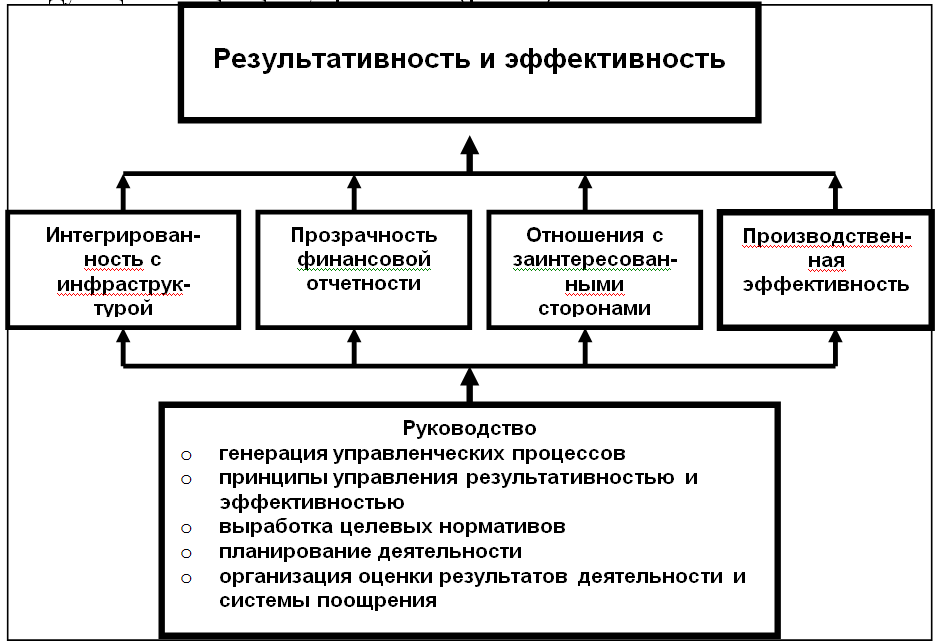 Рисунок 3 – Схема концепции управленияИз данной схемы видно, что для повышения результативности и эффективности Организации, его руководство должно сосредоточиться на четырех базовых блоках:Производственная эффективность (объем и качество выпускаемой продукции, качество активов, темп роста, производительность, прибыльность).Взаимоотношения с заинтересованными сторонами.Прозрачность отчетности.Интегрированность Организации и инфраструктуры.Предлагаемая Методика содержит элементы управления блоком "Производственная эффективность" в части управления одним из ключевых ресурсов «энергия», включающий электричество, топливо, пар, тепло, сжатый воздух, возобновляемые источники энергии и т.д.2.2. Характеристика результативности и эффективности Результативность управления характеризуется достижением запрограммированных ранее целей. В определенном смысле результативность не зависит от ресурсов и средств, которые были использованы при достижении этого результата, а также от системы ценностей, превалирующих в социально-экономической системе в момент достижения результата. Результативность как атрибут управления показывает, что было достигнуто в итоге реализации управленческого решения.Если соотнести результат с затратами средств, необходимых для его достижения, то можно в отличие от абсолютного показателя – результата – получить относительный показатель – эффективность, характеризующий степень использования тех или иных ресурсов для достижения определенной цели или целей. В самом общем виде эффективность может быть определена как отношение результата к величине затрат.Производительность – это наиболее общий критерий эффективности использования Организацией своих ресурсов. В широком смысле она определяется следующим соотношением:Виды и примеры вычислений показателей производительности следующие:1. Общий показатель:2. Многофакторный показатель3. Частные показателиДля оценки результативности и эффективности Организации будем использовать многофакторный показатель производительности «Ресурсоотдача», а для оценки эффективности использования энергии – частный показатель «Энергоэффективность».Выделим две составляющие элементы: Критерии и Показатели эффективности. Взаимосвязь между этими показателями представлена на рисунке 4 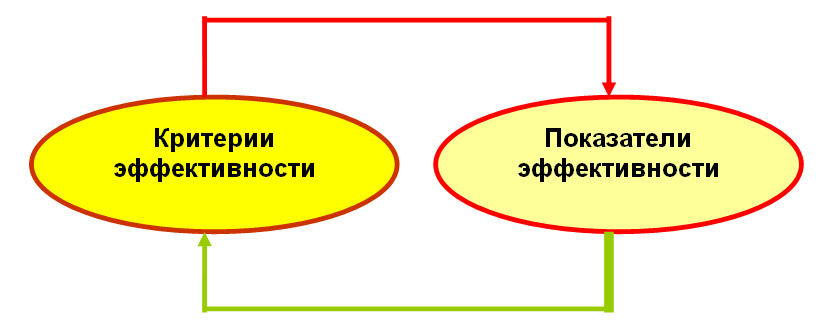 Рисунок 4 – Связь между критериями и показателями эффективности«Критерии эффективности» показывают, что измеряется и зачем (например, как определить успех). Отбираются те аспекты, и/или параметры, которые имеют существенное значение для успешной работы предприятия» и территории.«Показатель эффективности» представляет собой рабочее определение каждого параметра, т.е. как именно он будет измеряться в конкретном случае.Критерием эффективности в данной методике выступает комплексный показатель «Ресурсоотдача», с помощью которого оценивается степень использования ресурсов всей Организации:Персонала.ФЗП.Материальных затрат.Основных фондов.Энергию.Оборотных средств.Показателем эффективности в данной методике выступает «Динамический индекс производительности» (далее - ДИП), с помощью которого оценивается степень использования ресурсов структурных подразделений Организации:Электроэнергии.Газ.Тепло.За критерии и показатели эффективности несут ответственность, как наемный персонал, так и Собственники Организации.Система управления энергоэффективностью, предложенная в данной Методике представляет совокупность показателей деятельности Организации и отдельных ее подразделений. Показатели детализируются для каждого уровня управления, что приводит к тому, что высшее звено руководства зачастую контролирует общие показатели, в то время как низшие звенья менеджмента отвечают за количественные и качественные результаты работы по энергоэффективности.Информация о результатах деятельности Организации, рассматриваемая сквозь призму концепции управления энергоэффективностью, должна через определенные промежутки времени предоставляться заинтересованным лицам, в частности собственникам. Это не разовая акция, а постоянно проводимая работа по увеличению информационной прозрачности Организации.Таким образом, применение концепции управления энергоэффективностью не только способно дать результаты, связанные с улучшением финансового состояния Организации, но и одновременно поддерживает ее надежный имидж в глазах акционеров и потенциальных инвесторов.2.3. Исходные данные для расчета энергоэффективности Повышение энергоэффективности реализуется посредством управления следующими ресурсами:Для структурных подразделений Организации:Определяется цена и количество потребленных ресурсов:электричество.Газ.Тепло.Другие энергоресурсы, учитывающие характер Организации.Для Организации в целом:Персонал.ФЗП+ЕСН.Материальные затраты.Основные фонды.Оборотные средства.Энергия.Таким образом, в данной Методике увеличения результативности и эффективности Организации предполагается достигать за счет операционного управления энергоэффективностью структурных подразделений. Для этого определена двухуровневая система управления и установлены критерии оценки вклада каждого уровня в формирование энергоэффективности.3 ОСНОВЫ ОПЕРАТИВНОГО УПРАВЛЕНИЯ ЭНЕРГЕТИЧЕСКОЙ ЭФФЕКТИВНОСТЬЮ3.1.Принципиальная схема управления С целью результативного и эффективного управления за счет повышения энергоэффективности Организации необходимо выделить уровни ответственности, на каждом из которых формируются предпосылки эффективного использования ключевого ресурса «энергия». Для этого в Организации предлагается выделить двухуровневую систему управления:1 уровень: Структурные подразделения Организации.2 уровень: Организация в целом. Каждый уровень управления Организации должен вносит свой вклад в формирование результата, поэтому несет ответственность за достижение определенных показателей, которые оказывают влияние на конечный результат – повышение результативности и эффективности. Двухуровневая система управления Организации представлена в таблице 1.Таблица 1 Двухуровневая система управления Следовательно, каждый уровень управления отвечает за определенный показатель и снабжается соответствующим инструментарием для его постоянного расчета и контроля.3.2. Структура ответственных исполнителей На основании принципиальной схемы управления Организацией необходимо определить ответственных исполнителей по планированию и оценке эффективности использования ресурсов подразделениями и Организацией в целом. Такими ответственными лицами являются:Руководители Организации.Руководители структурных подразделений.Экономисты Организации и подразделений. Примерный перечень параметров (ресурсов), за которыми закреплены  ответственные исполнители показан в таблице 2.Таблица 2 Параметры и ответственные исполнители 4 МЕТОДИКА ОПРЕДЕЛЕНИЯ ЭНЕРГЕТИЧЕСКОЙ ЭФФЕКТИВНОСТИБыло определено, что операционное управление энергоэффективностью влияет на увеличение результативности и эффективности Организации. Необходимо определить принципы и механизмы расчетов, взаимосвязь всех показателей, формирующих энергоэффективность в подразделениях и Организации в целом.4.1. Оценка эффективности использования ресурсов Организации, включая ресурс «Энергия»При оценке эффективности использования ресурсов, последние разбиваются на элементы по Организации в целом. Динамика технико-организационного уровня Организации проявляется в показателях интенсификации использования имеющихся в ее распоряжении ресурсов. Совершенствование управления всеми факторами интенсификации должно отражаться в динамике производительности труда, материалоотдачи, фондоотдачи основных производственных средств, энергоэффективности и оборачиваемости оборотных средств. По динамике этих показателей можно характеризовать тенденции результативности и эффективности Организации.Таким образом, наряду с определением эффективности использования всех ресурсов, появляется возможность оценивать эффективность использования ресурса «энергия» и его вклад в формирование или снижение результативности и эффективности Организации.В таблице 3 показаны исходные данные и расчет первого уровня эффективности использования ресурсов в Организации за два периода: базовый и отчетный (год, квартал, месяц). В правой колонке показаны темпы изменения каждого ресурса, расчеты первого показывают изменение каждого ресурса относительно продукции (результата) Организации в процентном отношении.Отдельной строкой выделен использование энергии в кВт/часах, переведенных в стоимость в тыс. рублей. Таблица 3 Расчет показателей эффективности использования ресурсов ОрганизацииСогласно результатам сводного анализа (таблица 4) комплексный критерий «Ресурсоотдача» больше 1 (единицы), что свидетельствует об общей эффективности и результативности Организации во втором периоде по сравнению с первым, базовым периодом.Однако, темпы роста «Материальных затрат» и «Энергии» показывают, что последние использовались неэффективно, поскольку на 1% прироста продукции (результата) эти ресурсы росла более высокими темпами на 1,073% и 1,16% соответственно. Относительный перерасход указанных ресурсов в денежном выражении составляет 547,8 тыс. руб. и 137,8 тыс. руб. соответственно.Таблица 4 Сводный анализ показателей использования ресурсовТаким образом, через расчеты критерия «Ресурсоотдача» определяется вклад ресурса «Энергия» в результативность и эффективность всей Организации. 4.2. Оценка энергоэффективности подразделенияОценка эффективности использования ресурса «Энергия» в структурных подразделениях Организации ведется на основании динамического индекса производительности (ДИП). Все расчеты уровня и динамики производительности можно разделить на 3 этапа:Расчет общих динамических индексов как темп роста энергоресурсов, включая электроэнергию, газ, теплоРасчеты первого уровня – коэффициенты эффективности использования выделенных ресурсов подразделения и их динамика;Расчет второго уровня – определение динамического индекса энергоэффективности подразделения.Алгоритм расчетаШаг 1. Для расчета уровня и динамики энергоэффективности подразделения выбирается период для анализа. Устанавливается базовый и отчетный периоды.Шаг 2. Формируются исходные данные за два периода. В разрезе подразделений определяются  следующие данные:потребленное электричество в физических и ценовых единицах;потребленный газ в физических и ценовых единицах.;потребленное тепло в физических и ценовых единицах .Шаг. 3. На основании исходных данных за два периода определяется динамика выбранных ресурсов. Динамика в данном случае показывает темп роста используемых ресурсов в отчетном периоде по сравнению с выбранным базовым периодом.Шаг 4. Производятся расчеты первого уровня (коэффициенты). К расчетам первого уровня относятся следующие коэффициенты за два периода, соответственно:Таким образом, первый уровень расчетов позволяет определить индексы энергоэффективности подразделения (продукция на количество и цену единицы электроэнергии, газа, тепла.) за два периода. Шаг 5. Второй уровень расчетов – динамический индекс производительности - энергоэффективности (ДИП-Э) по формуле:Значение динамического индекса производительности - энергоэффективности ниже 100% показывает отрицательную тенденцию анализируемого подразделения, выше 100% – положительную. Тенденция определяется эффективным/неэффективным использованием основных ресурсов – электроэнергии, газа, тепла.В качестве примера приведен расчет динамического индекса производительности – энергоэффективности подразделения. (Таблица 5)Таблица 5 Анализ энергоэффективности подразделения организацииПредварительный вывод – Энергоэффективность подразделения в отчетный период снизилась и составила 92,29% от базового по причине:превышения цены на электроэнергию = 113,49%.превышения количество и цена газа на 101,73% и 119,91%, соответственно.5 ОРГАНИЗАЦИЯ ПОЛИТИКИ УЧРЕЖДЕНИЯ В ОБЛАСТИ ПОВЫШЕНИЯ ЭНЕРГЕТИЧЕСКОЙ ЭФФЕКТИВНОСТИДо начала реализации политики в области энергосбережения и повышения энергетической эффективности бюджетными учреждениями первым этапом целесообразно подготовить типовые документы, рекомендации, требования, типовую структуру энергетических служб учреждений, типовые мероприятия и типовой план реализации политики энергосбережения непосредственно вышестоящими органами государственной власти и органами местного самоуправления, а в свою очередь бюджетные учреждения адаптируют требования и рекомендации под свои конкретные условия функционирования.Первым этапом реализации учреждению необходимо подготовить приказ о внедрении системы энергоменеджмента. С приказа начинается формализация любого организационного процесса, он же обозначает участие и заинтересованность руководства, это показывает и мировой опыт энергосбережения: все успешные программы реализовывались только при активном позитивном участии сверху. Такой приказ может содержать:Анализ итогов выполнения в организации положений Федерального закона № 261-ФЗ.Решение о переходе к системе энергоменеджмента.Формулировку основной цели перехода к системе энергетического менеджмента.Перечень ближайших задач; назначение лица, осуществляющего контроль выполнения приказа.Следующее - назначение ответственного за энергосбережение и рабочей группы. Этот пункт совпадает с принятой для бюджетных учреждений практикой в части назначения ответственного согласно ФЗ №261 «Об энергосбережении…».Для полноценной реализации реальной системы энергоменеджмента необходимым создание именно рабочей группы за счет этого будет обеспечиваться непосредственное участие руководства в процессе, а также вовлечение других подразделения. Рабочая группа должна занимается организационным обеспечением всей системы энергоменеджмента:Разработкой, внедрением, корректировкой системы энергоменеджмента.Пропагандой деятельности по экономии энергии.Разработкой стандартов энергосбережения.Анализом отчетов и подготовкой предложений для руководства.Обучением персонала и др.В состав рабочей группы необходимым включить руководителей всех подразделений - крупных потребителей ТЭР, а также технических работников, обеспечивающих реализацию процессов управления энергопользованием. Подобная практика сбора рабочей группы обеспечивает, кроме прочего, планомерность и системность работы.Важнейшим этапом является определение базовой линии энергопотребления, т. е. уровня потребления всех видов энергоресурсов до начала реализации политики энергосбережения. В существующей практике за базовый берется объем потребления ТЭР в 2009 г. для целей расчета необходимого затем ежегодного снижения потребления на 3 % согласно федеральному законадательству.В случае отсутствия приборов учета данные берутся по платежам в пользу ресурсоснабжающих организаций. В случае заключения энергосервисного контракта энергосервисная компания также будет рассчитывать базовый уровень энергопотребления и, скорее всего, сделает это более тщательно. В любом случае базовая линия должна быть приведена в программе энергосбережения организации.Затем необходимо выявить крупных энергопотребителей, очертить границы системы энергоменеджмента, собрать детальную информацию по энергопотреблению, то есть фактически провести энергоаудит и анализ. Кроме того, считается, что для внедрения системы энергоменеджмента и налаживания реально работающего мониторинга системы коммерческого учета энергопотребления недостаточно, нужна более подробная детализация. Необходимо в бюджетных учреждениях внедрить автоматизированную систему учета расхода ТЭР.Следующим этапом нужно разработать информационную систему и накапливать базу данных как источник для последующего анализа. Вряд ли это целесообразно делать в каждом бюджетном учреждении, тем более некрупном. Однако агрегирование подобных данных на уровне органов государтсвенной и муниципальной власти просто необходимо, этому служат и создаваемые на различных уровнях автоматизированные информационные системы, прежде всего федеральная государственная информационная система в области энергосбережения. Субъектам Федерации и муниципалитетам необходимо разработать свои компоненты и их в общую систему, с тем, чтобы и самим иметь полноценную достоверную информацию от бюджетной сферы, и выгружать проверенные данные на федеральный уровень.Еще один пункт - разработка ключевых показателей энергопотребления для последующей оценки результативности системы энергоменеджмента. Их выбор зависит от профиля организации и поставленных целей:Энергоемкость по видам продукции.Удельные затраты на энергию (как отношение стоимости энергии к общей стоимости производственных расходов).Процентная доля энергии, полученной от возобновляемых источников.Снижение суммарных затрат на энергию и т. д.Подобные показатели должны быть разработаны на уровне государственных и муниципальных органов власти, единые для подведомственных учреждений, как это сделали региональные энергетические комиссии для регулируемых организаций.Затем разрабатываются, собственно, мероприятия в целях повышения энергоэффективности, решающие конкретные задачи. Этот этап в существующей системе решается разработкой Программы энергосбережения организации. К сожалению, из-за часто формального характера проведенного энергоаудита энергетический паспорт не всегда может стать источником списка требуемых мероприятий. Однако в любом случае полезным будет рассмотреть и включить уже хотя бы типовые мероприятия, список которых доступен. Кроме того, специфика востребованных мероприятий зависит от отраслевой принадлежности и функционала учреждения, то есть может быть учтена на уровне органов государственной и муниципальной власти в типовом документе.Следующие действия включает мониторинг результативности принимаемых мер. Необходимо проводить регулярные сравнения действительного и ожидаемого энергопотребления, а в случае большого расхождения - задокументировать причину отклонения, предпринять корректирующие действия. Именно этот вид деятельности кардинально отличает программу энергосбережения от программы энергоменеджмента: в первом случае мониторинг практически отсутствует, во втором - он обязательный и постоянный. Сюда же можно отнести требуемые по стандарту внутренние аудиты, или самопроверки.В целом в учреждении необходимо создать благоприятную среду для управленческой культуры в области энергосбережения и повышения энергетической эффективности. Этого как раз не хватает бюджетным организациям. Для запуска системы энергоменеджмента в бюджетном учреждении можно предложить разработать ряд документов:Положение о затратах и эффекте.Внутренний документ о порядке прохождения процедуры по оформлению итогов проведенного мероприятия.Методические указания по расчету затрат на мероприятия и по их конечной эффективности.Положение об использовании результатов экономии.Необходимо постоянно и регулярно осуществлять контроль деятельности по энергосбережению со стороны высшего руководства, как непосредственно со стороны руководителя учреждения, так и со стороны органов государственной и муниципальной власти.Многие этапы и действия замыкаются на органах государственной и муниципальной власти. Это логично, поскольку именно вышестоящий орган выделяет бюджетному учреждению финансирование, принимает или согласует основные решения. Это оправданно и с управленческой точки зрения, поскольку позволяет соответствующему ведомству учесть отраслевую специфику и не перекладывать многочисленные функции по разработке необходимых методик и документов на отдельные учреждения, распространив их централизованно.Критериями успеха, подтверждающими формирование в учреждении системы энергоменеджмента, можно назвать:Освоение полного инструментального учета используемых ТЭР (преимущественно автоматизированного);Проведение обязательного энергетического обследования с передачей единого комплекта документов: отчета, энергопаспорта и программы, в которой должны быть прописаны основы энергетической политики организации;Обучение и формирование системы мотивации персонала к экономии ТЭР;Пилотную отработку реального механизма поощрения персонала за экономию ТЭР;Использование опыта Европейского союза по формированию системы энергетического менеджмента в муниципальной сфере стран Восточной Европы.6 ОРГАНИАЦИОННО - УПРАВЛЕНЧЕСКИЕ МЕРОПРИЯТИЯЗначительный потенциал энергосбережения сосредоточен в организационных мероприятиях, позволяющих с минимальными финансовыми затратами повысить эффективность использования энергоресурсов.Ниже приведен перечень этих мероприятий и порядок, в котором наиболее выгодно их проводить. И так, рекомендуется следующая последовательность реализации мероприятий:1. Разработать программу по энергосбережению в организации.2. Доведение до персонала единого плана действий по организации энергосбережения.3. Периодическая организация энергетических обследований с созданием и внесением изменений в энергетический паспорт, а также корректировкой плана по энергосбережению.4. Проведение тепловизионных обследований ограждающих конструкций и электрической системы (при необходимости).5. Своевременная проверка и корректировка договоров с энергоснабжающими организациями.6. Проведение агитационной работы среди персонала в области энергосбережения и повышения энергетической эффективности.7. Для повышения информированности, применить информационные плакаты, таблички по вопросам энергосбережения и повышения энергетической эффективности.8. Организация работы по стимулированию персонала при внедрении им энергосберегающих мероприятий для энергосбережения на рабочих местах, во всех подразделениях учреждения, с разработкой «Положения о стимулирование персонала за снижение потерь топлива, электрической и тепловой энергии, воды…» и одновременным с этим разработать положение «О введение мер административной ответственности за неэффективное потребление энергоресурсов».9. Осуществление контроля со стороны руководства над тем, чтобы закупка товаров, услуг соответствовала требованиям энергетической эффективности.10. Проведения совещаний и обучения персонала правилам энергосбережения и рационального использования энергоресурсов.11. Уменьшение числа личных бытовых приборов (кипятильники, кофеварки, электрочайники и т.д.)12. Ввести систему энергоменеджмента – обеспечивает выявление дефектов и сбоев в работе, а также быстрое вмешательство в случае неблагоприятных тенденций к увеличению использования энергоресурсов, определение рекомендуемых усовершенствований и их приоритет, более внимательное отношение к вопросам использования энергии (проведение энергетического мониторинга). Необходимо так же назначение в организации ответственных за контролем расходов энергоносителей и проведения мероприятий по энергосбережению.Выделение сотрудников, ответственных только за эффективность использования энергоресурсов на предприятии, позволит после осуществления начальных (очевидных) энергосберегающих мероприятий выявлять скрытые резервы экономии, например, в технологических процессах, в оптимизации режимов работы установок и т.д. Сильным инструментом мотивации данной рабочей группы должно быть привязывание их премий к достигнутой экономии энергоресурсов.Механизм компенсации должен четко прописываться в трудовом договоре (сложность представляет определение базового уровня потребления).13. Ввести режимное регулирование (на собственных объектах) потребления тепловой энергии в выходные дни и праздничные дни. Этим обеспечивается снижение температуры теплоносителя до минимально возможной, с целью поддержания температуры в зданиях не выше 10 ºС (дежурное отопление), что позволит снизить потребление топлива за отопительный период.14. Провести инвентаризацию всех нагрузок с целью уточнения отапливаемых площадей и количества людей, пользующихся ГВС.Рекомендуется провести инвентаризацию отапливаемых помещений на предмет соответствия выполненной системы теплоснабжения здания проекту, при выявлении отступлений от проектных решений провести корректировку нагрузки на данное здание по расчетам, выполненным с учетом фактической установленной площади отопительных приборов и их типов.15. Провести инвентаризацию всех тепловых сетей, находящихся на балансе образовательного учреждения с целью уточнения их состояния и расчета фактических потерь в сетях. Составить паспорта на все тепловые сети.16. Составить структуру и выполнить расчет фактических расходов тепловой энергии на собственные нужды котельной, что необходимо для включения их в полном объеме в состав затрат по себестоимости отпускаемого тепла.17. Ввести в практику дежурного персонала ежедневный обход тепловых сетей раз в смену с целью выявления мест и причин сверхнормативного потребления энергоресурсов, фактического состояния тепловых сетей.18. Ввести в практику организацию работ по эксплуатации светильников, их чистке, своевременному ремонту оконных рам, оклейка окон, ремонт санузлов и т.п;19. Разработать перспективный план предприятия по энергосбережению, где предусмотреть меры по выполнению требований нормативных документов (СНиП 2.04.07-86 и т.п.) и внедрению современных средств автоматизации, в том числе для обеспечения автоматизированного погодного регулирования теплопотребления и работы теплового пункта без постоянного обслуживающего персонала.Автоматизация тепловых сетей повышает надежность работы и качество теплоснабжения. За счет автоматизации систем теплоснабжения (для целей отопления и горячего водоснабжения) можно добиться экономии тепловой энергии до 20% от потребления.20. Установить условия отпуска тепловой и электрической энергии (холодной воды) потребителям только при наличии приборов учета тепловой энергии. (если есть большие потери).21. Установить приборы учета выработки тепла в горячей воде и расхода газа на каждый котел для определения эффективности работы котлов и учета всего количества вырабатываемой тепловой энергии.22. В целях соблюдения тепловых режимов работы оборудования и предотвращения аварийных ситуаций необходимо регулярно проводить ревизию распределительных сетей и электрооборудования.23. Для корректного определения степени ответственности за поддержание напряжения в пределах, установленных ГОСТ 13109-97, необходимо организовать проведение дополнительного обследования в точке разграничения балансовой принадлежности с привлечением представителя энергоснабжающей организации.24. Оценить возможность замены устаревших электрических приёмников (во всех системах) на современные, с высокой энергетической эффективностью.25. Выявлять причины сверхнормативного потребления энергоресурсов на объектах, а так же ежегодно осуществлять корректировку программы энергосбережения.26. Необходимо периодически контролировать правильность графика включения вентиляционных систем, поскольку здесь часто имеются резервы уменьшения времени работы системы. Введение графиков включения и отключения систем освещения.К любой вентиляционной системе должны прилагаться инструкции по эксплуатации, которые должны быть доходчивы, как для эксплуатационного персонала, так и для персонала, осуществляющего техническое обслуживание.27. Необходимо составить постатейный расчет нормативного водопотребления, затем организовать его учет, после чего необходимо проанализировать отклонения между полученными данными по потреблению с нормой и внести соответствующие коррективы во избежание неэффективного потребления воды.28. Не реже, чем один раз в шесть месяцев необходимо производить осмотр систем водопотребления на наличие утечек и определить величину потерь воды, если таковые были.29. Для основных типов систем ГВС рекомендуется проведение периодической инспекции и проверка регулировок. Рекомендуется для вентилей проведение функциональных испытаний с полной их разборкой и сборкой не реже одного раза в год.30. Каждый насос больших насосных систем должен быть оборудован дифференциальными манометрами для обеспечения возможности получения данных по гидростатическому напору.31. При параллельном подключении насосов на выходе насосов необходимо установить обратный клапан, который будет препятствовать прохождению обратного потока через насос.7 РЕКОМЕНДАЦИИ ПО ДОСТИЖЕНИЮ ЭФФЕКТА ПРИ РЕАЛИЗАЦИИ ОРГАНИЗАЦИОННЫХ МЕРОПРИЯТИЙИнформационные таблицы (Рекомендации), наглядно характеризующие последовательность действие по достижению эффекта при реализации организационно-управленческих и малозатратных мероприятий в системах теплоснабжения (Таблица 6).Таблица 6 Рекомендации для систем теплоснабженияИнформационные таблицы (Рекомендации), наглядно характеризующие последовательность действие по достижению эффекта при реализации организационно-управленческих и малозатратных мероприятий в системах горячего и холодного водоснабжения. (Таблица 7).Таблица 7 Рекомендации для систем горячего и холодного водоснабженияИнформационные таблицы (Рекомендации), наглядно характеризующие последовательность действие по достижению эффекта при реализации организационно-управленческих и малозатратных мероприятий в системах электроснабжения. (Таблица 8).Таблица 8 Рекомендации для систем электроснабженияСПИСОК ИСПОЛЬЗОВАННЫХ ИСТОЧНИКОВСистемы энергетического менеджмента. Требования и руководство по применению ГОСТ Р ИСО 50001- 2012.Системы (энергоменеджмента) управления энергией. Требования, рекомендации по использованию. ISO PC 242 Дата:  2010/1/20 ISO/CD 50001 ISO PC 242 Секретариат:  ANSIГусаров Ю.В. Управление: динамика неравновесности / Ю.В. Гусаров. – М.: ЗАО "Издательство «Экономика", 2003. – 382 с.Е.А. Зенютич, В.Н. Котомкин, Е.Б.Солнцев, Э.М. Сульман. Экономия энергии в образовательных учреждениях, Министерство образования и науки РФ, Глобальный экологический фонд, Программа развития ООН, - Москва, 2006 - 226 с.Г.Я. Вагин, Л.В. Дудникова, Ю.Е. Зенютич, А.Б.Лоскутов, А.М. Мамонов, С.А. Петрицкий, Е.Б. Солнцев, А.С. Шевченко. Теория и практика энергосбережения в образовательных учреждениях. Нижний Новгород: НГТУ, НИЦЭ, 2006. – 188 с.Щелоков Я.Ю., Степанова М.И., Энергетический менеджмент в учреждениях бюджетной сферы, № 3–4 / 2013 ЭНЕРГОЭФФЕКТИВНОСТЬ И ЭНЕРГОСБЕРЕЖЕНИЕ.ЭнергосбережениеРеализация организационных, правовых, технических, технологических, экономических и иных мер, направленных на уменьшение объема используемых энергетических ресурсов при сохранении соответствующего полезного эффекта от их использования (в том числе объема произведенной продукции, выполненных работ, оказанных услуг)Энергетическая эффективностьХарактеристики, отражающие отношение полезного эффекта от использования энергетических ресурсов к затратам энергетических ресурсов, произведенным в целях получения такого эффекта, применительно к продукции, технологическому процессу, юридическому лицу, индивидуальному предпринимателюКласс энергетической эффективностиХарактеристика продукции, отражающая ее энергетическую эффективностьИндикаторы (показатели) энергоэффективностиНеобходимость определения показателей энергоэффективности обусловлена необходимостью повышения энергоэффективности и соответствия другим требованиям. Список показателей энергоэффективности варьируется от простых метрических до сложных моделей.Индикаторы энергетической эффективностиОрганизация должна определить показатели энергоэффективности, которые будут использоваться для оценки энергетической эффективности. Методика определения и обновления показателей энергоэффективности должна подтверждаться соответствующими документами и регулярно пересматриваться.Показатели энергоэффективности должны обновляться и регулярно сравниваться с базовым энергопотреблением.ЭнергияЭлектричество, топливо, пар, тепло, сжатый воздух, возобновляемые источники энергии и т.д.В данном стандарте термин «энергия» относится к различным формам первичной или вторичной энергии, которые могут быть приобретены, могут храниться или использоваться в оборудовании или в процессе.Возможность системы работать автономно.ЭнергоэффективностьТехнический показатель, отражающий эффективность использование энергии в производсте. Обычно основным индикатором энергоэффективности служит энергоемкость.ЭнергопотреблениеОбъем потребленной (использованной) энергииАнализ энергопотребления и энергоэффективностиОпределение эффективности работы организации в области энергосбережения, основанное на использовании данных или другой информации, что должно привести к выявлению возможностей по повышению энергоэффективностиПримечание: В других национальных и региональных стандартах такие понятия, как «идентификация и обзор энергоэффективности» и «энергетический профиль» включены в понятие «анализ энергопотребления»ОрганизацияКомпания, корпорация, фирма, предприятие, учреждение или общество, или его части или их комбинации, с правом юридического лица или нет, общественные или частные, которые имеют свои собственные службы и администрацию, и имеют право контролировать собственное использование и потребление энергии.ОГВОрганы государственной властиОМСУОрганы местного самоуправленияФЗПФонд заработной платыЕСНЕдиный социальный налогФ.И.ОФамилия Имя ОтчествоДИПДинамический индекс производительностиДИП-ЭДинамический индекс производительности - энергоэффективностиУровеньОтветственныйПоказатель1 уровеньСтруктурные подразделения:Динамический индекс производительности2 уровеньОрганизация в целом«Ресурсоотдача» по Организации в целомПараметр (ресурс)Ф.И.О.Продукция = результатПерсоналФЗП + соц.выплатыМатериальные затратыОсновные фондыОборотные средстваЭнергия, в том числе:ЭлектроэнергияГазТеплоПоказателиБазовый периодОтчетный периодТемп роста, %Продукция, тыс. руб.27 48535 384128,7а) Персонал, чел.48547898,6б) ФЗП с начислениями, тыс. руб.7 0388 280117,6Материальные затраты, тыс. руб.26 08734 132130,8а) Основные фонды, тыс. руб.52 00855 891107,5б) Энергия, кВт/час. (тыс. руб.).3 0004 000133,3Оборотные средства, тыс. руб.94 070112 448119,5Расчеты первого уровняРасчеты первого уровняРасчеты первого уровняРасчеты первого уровняа) Производительность труда56,6774,03130,6а) Продукция на 1 руб. ФЗП 3,9054,273109,4Материалоотдача 1,0541,03798,4а) Фондоотдача0,5280,633119,8б) Энергоэффективность9,1628,84696,6Оборачиваемость оборотных средств0,2920,315107,7Виды ресурсовДинамика использования ресурсов, коэффициентПрирост ресурсов на 1% прироста продукции, %Относительная экономия/перерасход ресурсов, тыс. руб.Виды ресурсовДинамика использования ресурсов, коэффициентПрирост ресурсов на 1% прироста продукции, %Относительная экономия/перерасход ресурсов, тыс. руб.Персонал1,306-0,05-2535,7Оплата труда1,0940,61-780,7Материальные затраты0,9841,073+547,8а) Основные фонды1,1980,260-11063,7б) Энергия0,9661,160+137,8Оборотные средства1,0770,680-8657,1Комплексный критерий «Ресурсоотдача1,0020,991-95,1ПоказательЕдиницы измеренияБазовый период - 2011 г. Базовый период - 2011 г. Отчетный период - 2012 г. Отчетный период - 2012 г. Динамические индексыПоказательЕдиницы измерениякол-воценакол-воценаДинамические индексыПродукция = Результат тыс.руб.56520,1056520,10100,00Электроэенергия - физ. объемтыс. кВт*ч552 459,01,00525 855,01,0095,18Электроэнергия - цена кВт*чтыс. руб.1,01 322 692,001,01 501 070,00113,49Газ - физ.объемтыс.куб.м..37442,41,0038089,41,00101,73Газ - цена 1 куб.м.тыс. руб.1,082475,61,098 894,10119,91Тепло Гкал на 1 объекттыс. Гкал.3351,31,001566,31,0046,74Расчет 1 Расчет 1 Расчет 1 Расчет 1 Расчет 1 Расчет 1 Расчет 1 Э/Э кВт*ч на ед. продукциикоэф.0,001020,00107105,06Э/Э цена. на ед. продукциикоэф.0,000430,0003888,12Газ куб.м.на ед. продукциикоэф.0,020,0198,30Газ цена на ед. продукциикоэф.6,6985,31779,38Тепло Гкал на ед.продукциикоэф.0,170,36213,96Расчет 2Расчет 2Расчет 2Расчет 2Расчет 2Расчет 2Расчет 2Динамический индекс производительности - энергоэффективности0,000280,0002692,29Что проверитьК чему это ведетКак действоватьПроверяли ли Вы тот факт, что Ваше здание прогревается выше температуры 19–20 °C?Стоимость возрастает примерно на 5–6 % при перегреве на каждый  Выполняйте регулярную проверку температурного режима зданияДостаточно ли утеплены трубы распределительной системы, клапаны и фланцы?Тепловые потери неизолированных труб могут быть уменьшены более чем на 70% после их теплоизоляцииИзолируйте все трубы в не отапливаемых частях здания (там, где это тепло не используется)Если Вы используете электрообогрев, отключается ли он автоматически при отсутствии в нем потребности?Электрообогрев необходимо отключать автоматически (или использовать в уменьшенном режиме), когда помещения не спользуютсяПодберите семидневные электронные таймерные выключатели ко всем электрическим нагревателямРегулярно ли Вы проверяете систему отопления на наличие утечек?Протекающая система требует добавления воды, что ведет к коррозии, образованию окалины и потере эффективностиПроверяйте наполнительный и расширительный баки регулярноОбращали ли Вы внимание на соответствие термостатических клапанов радиаторам, на которых они установлены?Если помещение испытывает регулярный перегрев, находящиеся в нем люди будут решать эту проблему путем открытия оконПодберите термостатические клапаны для радиаторов, которые включают в себя запорный механизм, добейтесь, чтобы они были правильно установлены и закрытыЧто проверитьК чему это ведетКак действоватьЕсть ли у Вас программа по обслуживанию вентиляционных устройств?Вентиляционные устройства расходуют много энергииДля контроля над вентиляционными устройствами составьте простую программу их обслуживанияХорошо ли работает теплообменник?Калорифер обладает достаточной мощностью, чтобы поддерживать заданную температуруПроводите еженедельную проверку теплообменника. Установите термометр в его каналахПроверялись ли вентиляторы на наличие загрязнения? пыли на вентиляторе снижает его КПД на 4–5%Еженедельные проверкиСоответствует ли программа работы таймеров-выключателей для отопления и вентиляции порядку использования Вашего здания?Можно сэкономить деньги, начиная отопительный период в соответствии с погодойПроверяйте установки таймеров выключателей регулярно для обеспечения соответствия времени и порядку использования здания Что проверитьК чему это ведетКак действоватьВыключает ли персонал свет, выходя из комнат или коридора?Осознанное отношение к экономии энергии может сохранить до 10 – 15%Используйте улучшенные материалы.Проведите собрание персоналаПроверяйте освещенность на всех рабочих местахМогут быть помещения со слишком большой или малой освещенностьюСледите за уровнем освещенности на всех рабочих местахЕжегодно ли моются Ваши осветительные приборы?Грязные рассеиватели и абажуры уменьшают световой потокОбеспечьте мойку осветительных приборов, по крайней мере один раз в годДостаточно ли у Вас выключателей света? Это необходимо для уменьшения стоимости. Часто одним выключателем мы управляем целым банком светаЕсли возможно, установите больше выключателей, чтобы улучшить управление индивидуальными (или групповыми) осветительными приборами